              GUÍA DE AUTOAPRENDIZAJE Nº8 ED. FÍSICA Y SALUD 3° BÁSICO Nombre_______________________________________ Curso: _______ Fecha: _______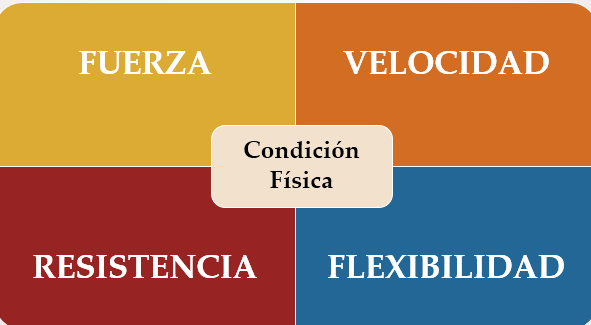 Ejercitación de contenidosSegún lo visto en la clase escribe y responde en tu cuaderno.Dibuja el recuadro en tu cuaderno y dibuja 2 ejemplos de velocidad como condición física.Por ejemplo: Un velocista corriendo en las olimpiadas.Si un niño deja de correr en los recreos y se da cuenta que perdió velocidad al correr. ¿El niño puede recuperar su velocidad? Justifica tu respuesta.¿Cuál es el atleta más rápido del mundo? Menciona su record 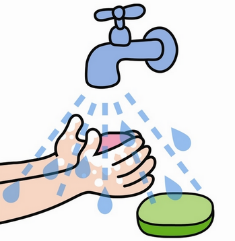 